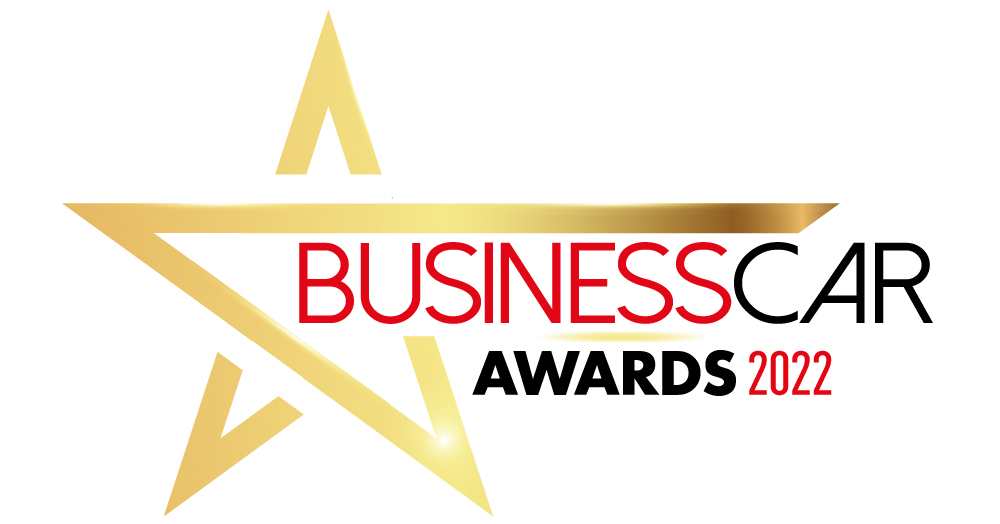 Best Fleet Management SoftwareName: Email: Company name: Job title: Telephone: Company entering award: Award accepter and job title: Outline why you think your fleet management software is worthy of winning this award. Include what makes it different from others on the market, and please also include examples of fleet customers using it to demonstrate commitment to the corporate sector.